Θέμα: «4ος Διεθνής Μαθητικός Διαγωνισμός  “Αγωνίζομαι για την οδική ασφάλεια”»Αγαπητοί μαθητές και αγαπητές μαθήτριες,Αγαπητοί/ες εκπαιδευτικοί,H Περιφέρεια Κρήτης και ο «Πανελλήνιος Συλλόγος Αρωγής και Αλληλεγγύης Οικογενειών Θυμάτων Τροχαίων Δυστυχημάτων – Ο Άγιος Χριστόφορος» διοργανώνουν για το σχολικό έτος 2017-2018 για 4η χρονιά τον Διεθνή Μαθητικό – Φοιτητικό Διαγωνισμό πολυμέσων με θέμα: «Αγωνίζομαι για την οδική ασφάλεια».Η προτροπή του Διαγωνισμού είναι «Πάρε τώρα μέρος μόνος σου ή με την παρέα σου στον 4ο Διεθνή Μαθητικό -Φοιτητικό  Διαγωνισμό Πολυμέσων και βοήθησε να χάσουμε την πρωτιά που έχουμε στους Τροχαίους  θανάτους και Αναπηρίες».Ο διαγωνισμός πραγματοποιείται με στόχο τη διαμόρφωση υπεύθυνων μελλοντικών χρηστών του οδικού δικτύου και της πρόληψης των τροχαίων ατυχημάτων ευαισθητοποιώντας τους μαθητές και τις μαθήτριες μας ώστε και εκείνοι με τη σειρά τους να οδηγήσουν τους μεγαλύτερους στις σωστές στάσεις και συμπεριφορές.Για το λόγο αυτό σας καλούμε να ευαισθητοποιηθείτε και να συμμετέχετε σε αυτή την προσπάθεια.Ο διαγωνισμός αφορά στη δημιουργία πρωτότυπου υλικού πολυμέσων ενός εκ των παρακάτω κατηγοριών:Video-clip σε μορφη MP4, διάρκειας έως 60 δευτερόλεπτων.Ηχητικό μήνυμα σε μορφή MP3, διάρκειας έως 60 δευτερολέπτων.Αφίσα σε ηλεκτρονική μορφή PDF, μεγέθους Α2.και έχει καταληκτική ημερομηνία υποβολής των συμμετοχών των μαθητών και των μαθητριών την Τρίτη 31 Ιουλίου 2018. Η συμμετοχή είναι προαιρετική και χωρίς κόστος για το Δημόσιο.Περισσότερες πληροφορίες για τους όρους του Διαγωνισμού παρέχονται στην ιστοσελίδα www.polentaspark.gr και οι ενδιαφερόμενοι/ες μπορούν να απευθύνονται στο e-mail: polentaspark@hotmail.com και στο τηλέφωνο 6978007735 (κ. Πολέντας). Παρακαλούνται οι Διευθύνσεις Εκπαίδευσης στις οποίες αποστέλλεται το παρόν να το δημοσιεύσουν στην ιστοσελίδα της Διεύθυνσης τους.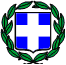 ΕΛΛΗΝΙΚΗ ΔΗΜΟΚΡΑΤΙΑΥΠΟΥΡΓΕΙΟ ΠΑΙΔΕΙΑΣ, ΕΡΕΥΝΑΣ ΚΑΙ ΘΡΗΣΚΕΥΜΑΤΩΝ-----ΠΕΡΙΦΕΡΕΙΑΚΗ ΔΙΕΥΘΥΝΣΗ Π/ΘΜΙΑΣ ΚΑΙ Δ/ΘΜΙΑΣ ΕΚΠΑΙΔΕΥΣΗΣ ΚΡΗΤΗΣΕΛΛΗΝΙΚΗ ΔΗΜΟΚΡΑΤΙΑΥΠΟΥΡΓΕΙΟ ΠΑΙΔΕΙΑΣ, ΕΡΕΥΝΑΣ ΚΑΙ ΘΡΗΣΚΕΥΜΑΤΩΝ-----ΠΕΡΙΦΕΡΕΙΑΚΗ ΔΙΕΥΘΥΝΣΗ Π/ΘΜΙΑΣ ΚΑΙ Δ/ΘΜΙΑΣ ΕΚΠΑΙΔΕΥΣΗΣ ΚΡΗΤΗΣΗράκλειο, 18-04-2018Αρ.Πρωτ.: 3673Προς: Σχολικούς Συμβούλους Π/θμιας & Δ/θμιας Εκπαίδευσης ΚρήτηςΔιευθύνσεις Π/θμιας & Δ/θμιας Εκπαίδευσης ΚρήτηςΣχολικές Μονάδες Π/θμιας & Δ/θμιας Εκπαίδευσης Κρήτης (δια των οικείων Διευθύνσεων) Υπευθύνους Πολιτιστικών Θεμάτων & Υπευθύνους Σχολικών Δραστηριοτήτων ΠΕ & ΔΕ Κρήτης (δια των οικείων Διευθύνσεων Εκπαίδευσης)